ATTACHMENT 7:  NBCCEDP Clinic-Level Data Instrument (Screenshots)Prepared with “dummy” dataWelcome Screen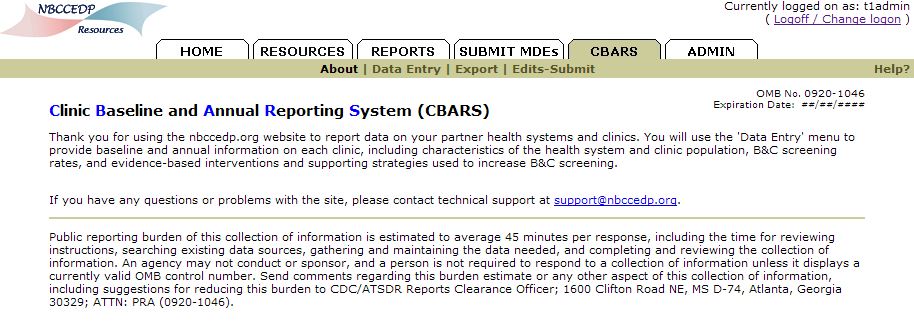 Health System Data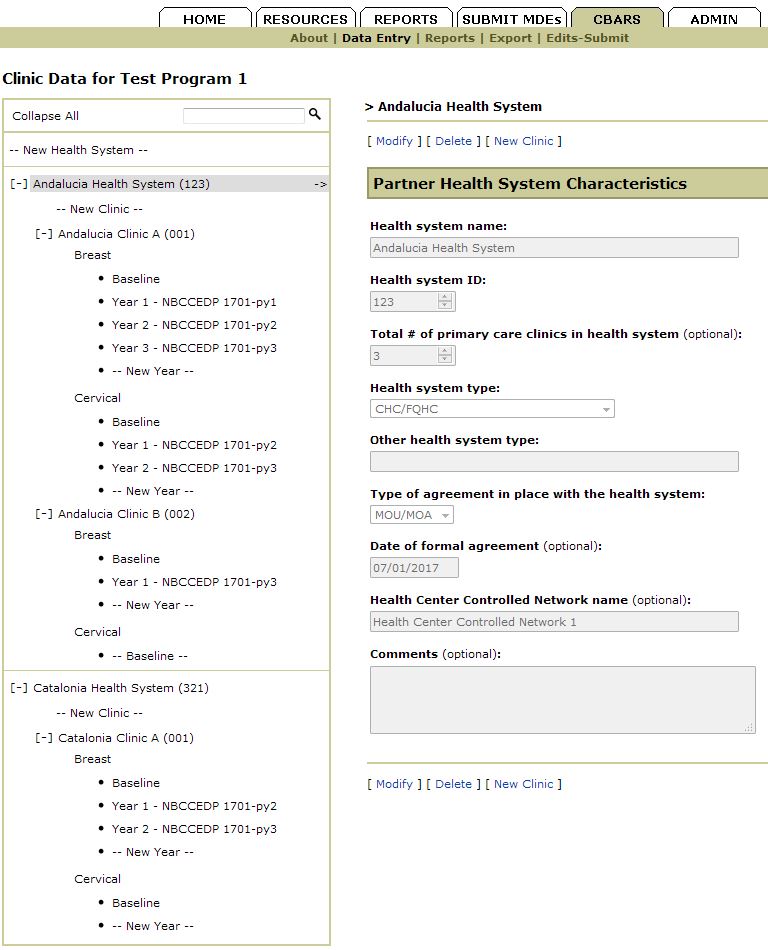 Clinic Data - Characteristics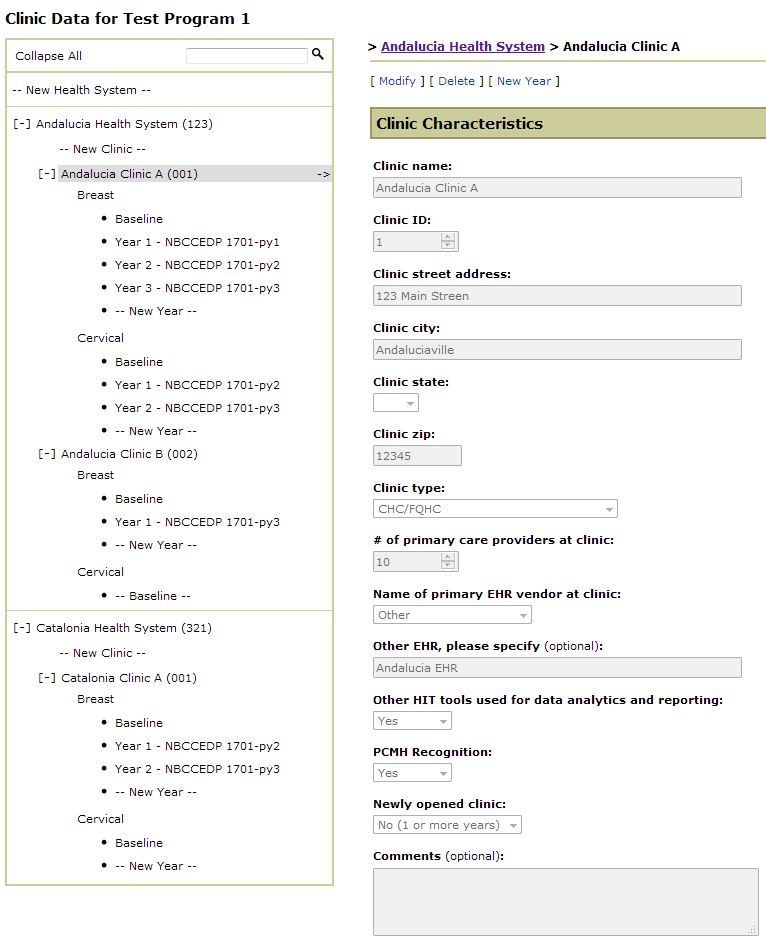 Clinic Data – Characteristics, continued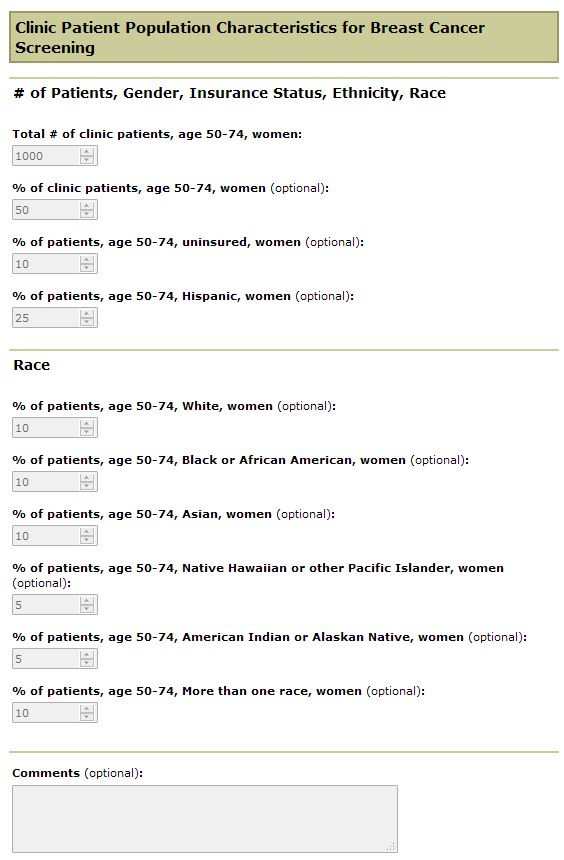 Clinic Data – Characteristics, continued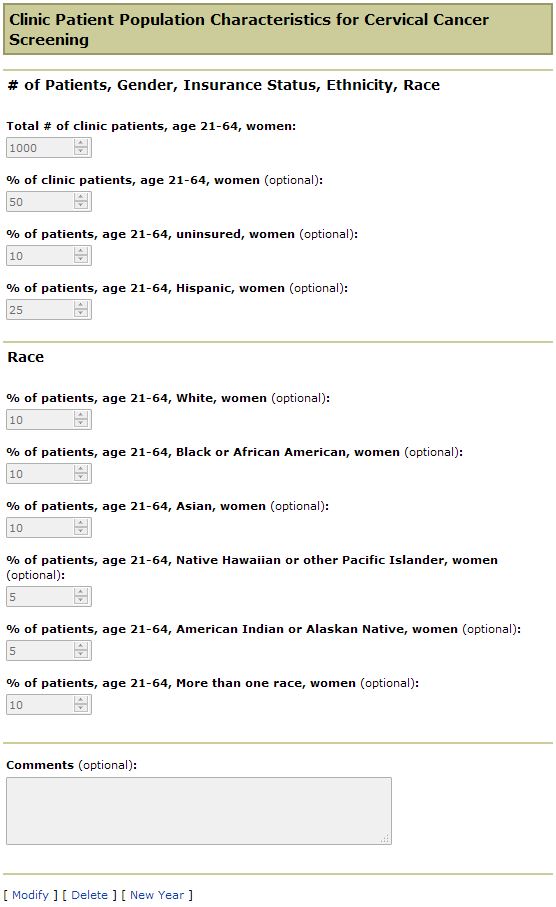 Clinic Data – Baseline Breast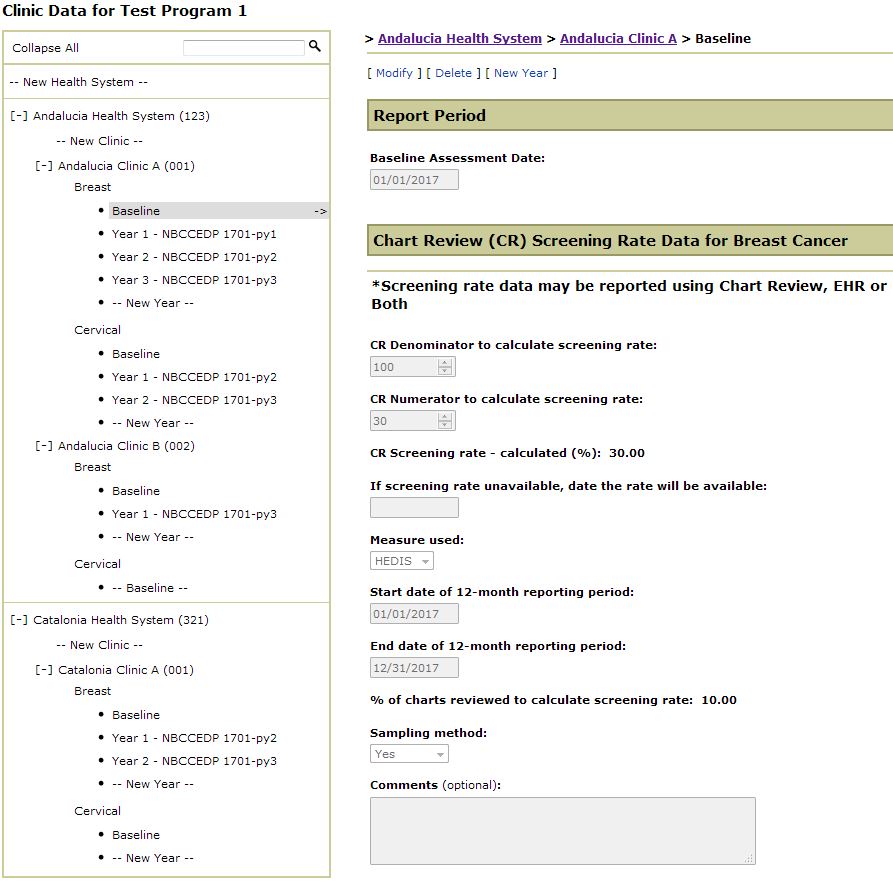 Clinic Data – Baseline Breast, continued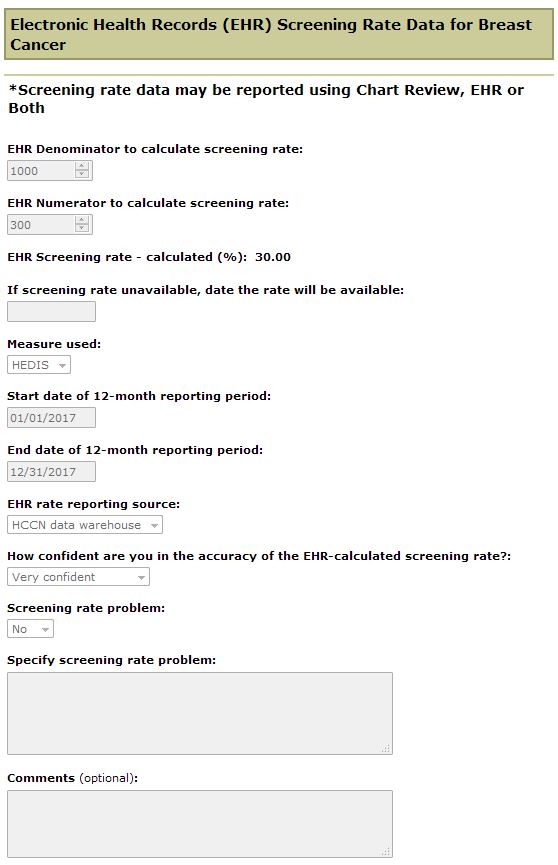 Clinic Data – Baseline Breast, continued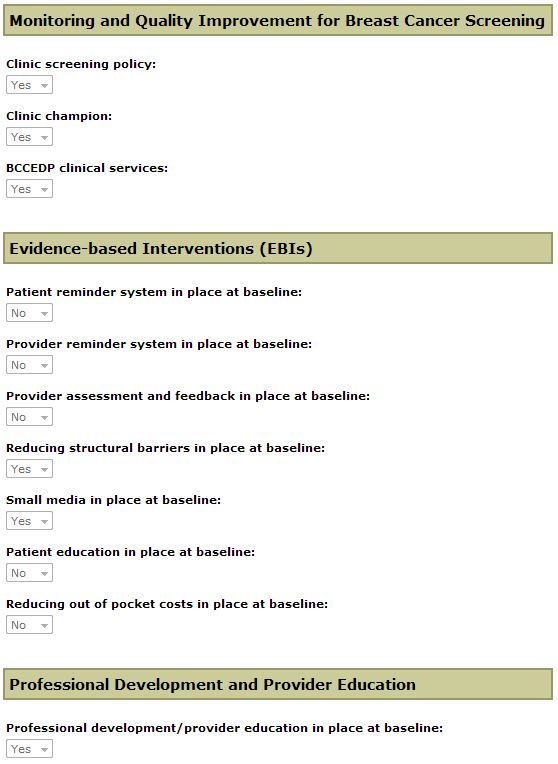 Clinic Data – Baseline Breast, continued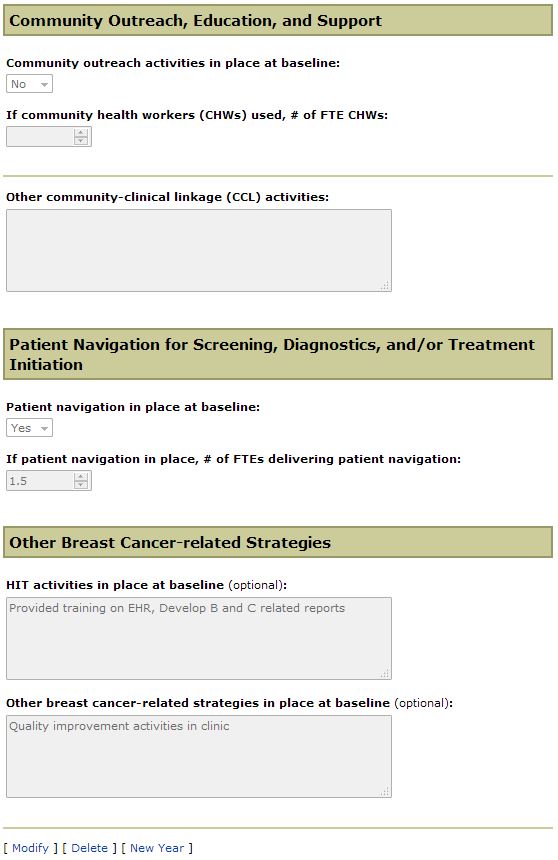 Clinic Data – Annual Breast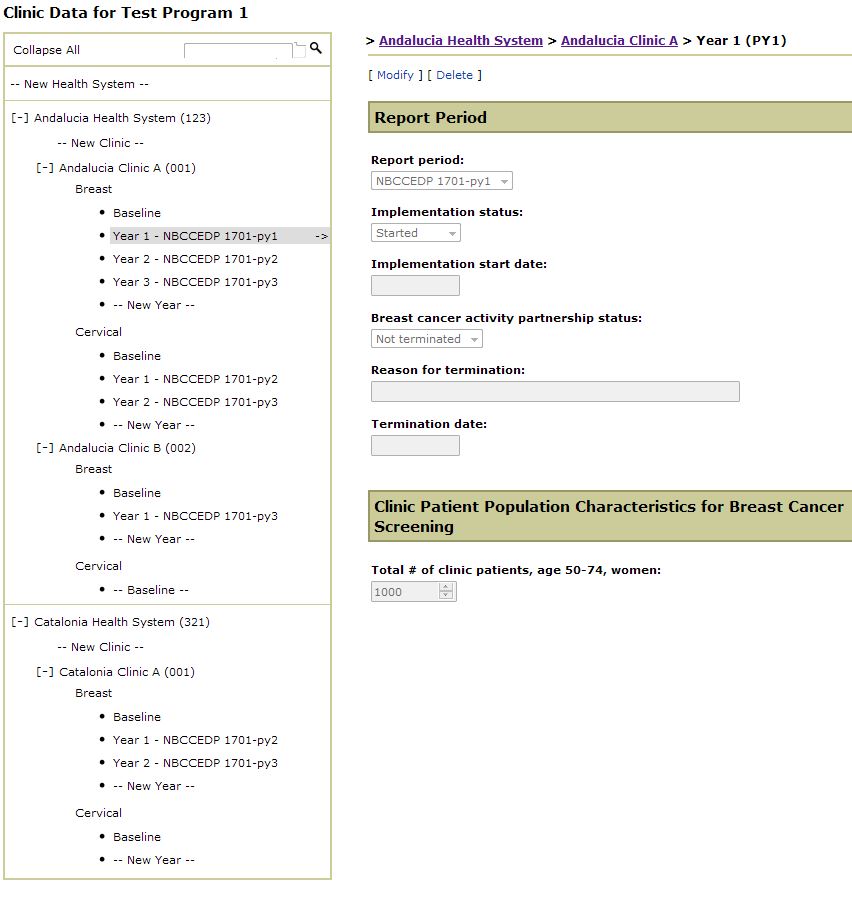 Clinic Data – Annual Breast, continued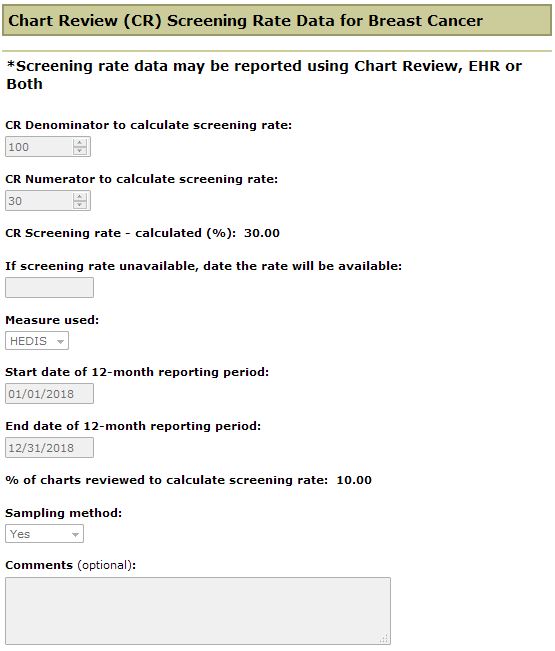 Clinic Data – Annual Breast, continued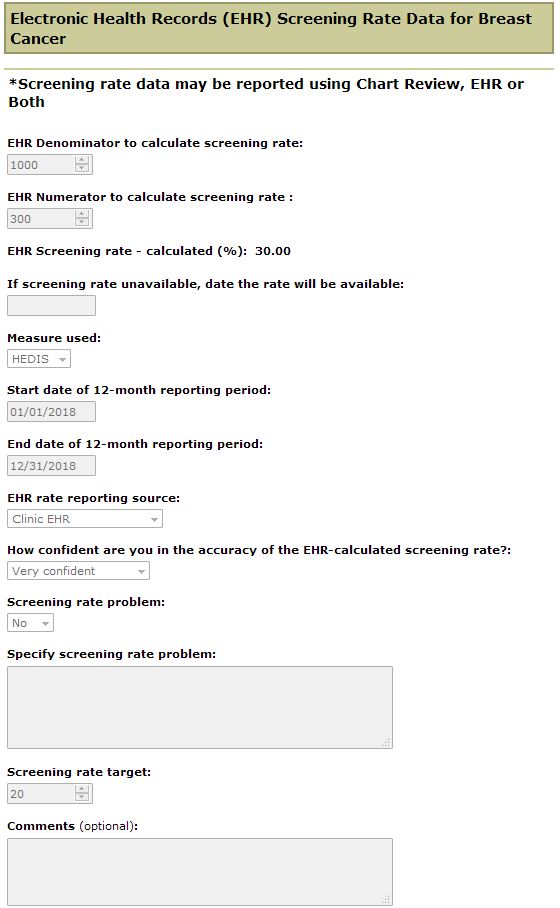 Clinic Data – Annual Breast, continued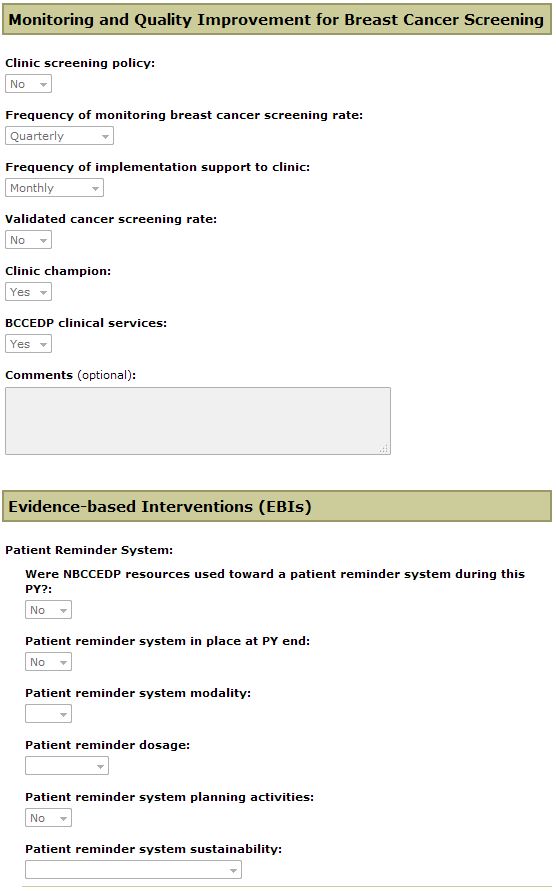 Clinic Data – Annual Breast, continued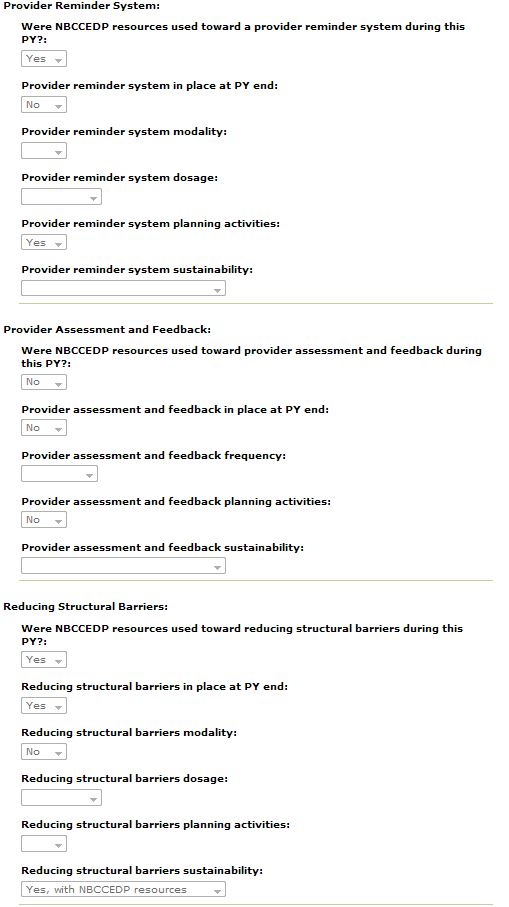 Clinic Data – Annual Breast, continued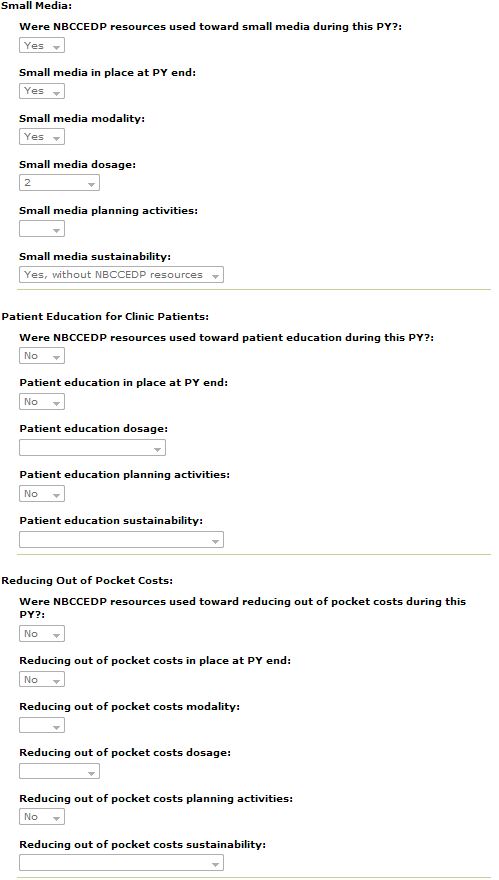 Clinic Data – Annual Breast, continued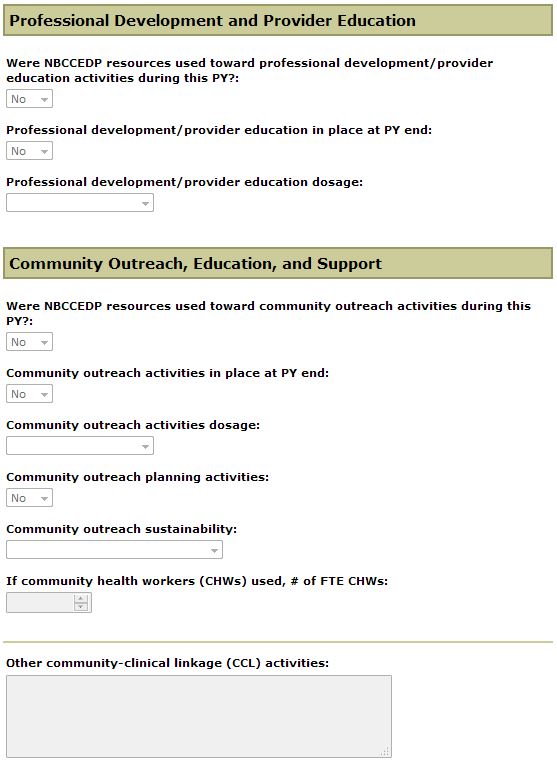 Clinic Data – Annual Breast, continued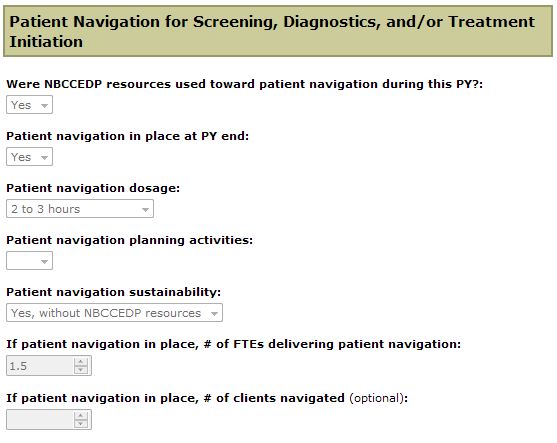 Clinic Data – Annual Breast, continued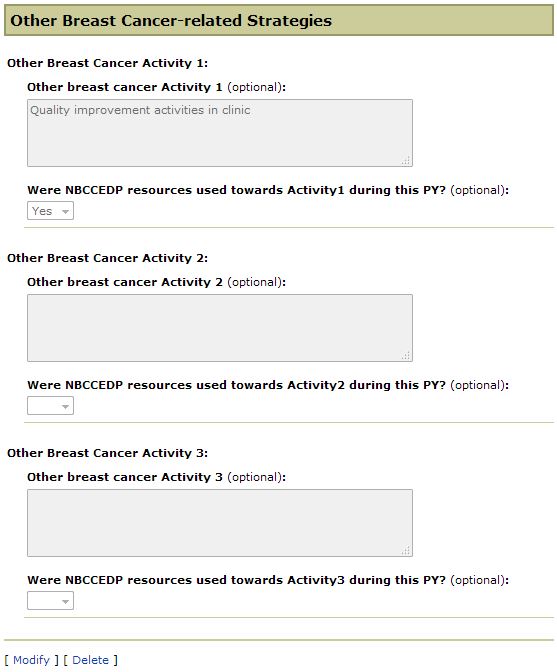 Clinic Data – Baseline Cervical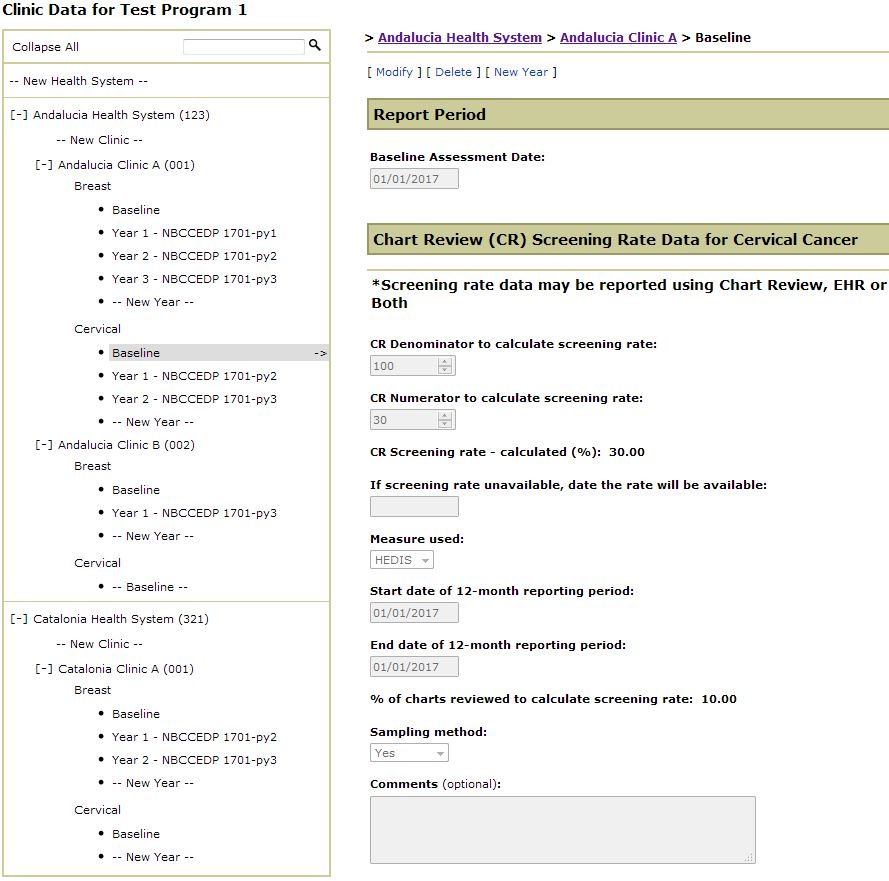 Clinic Data – Baseline Cervical, continued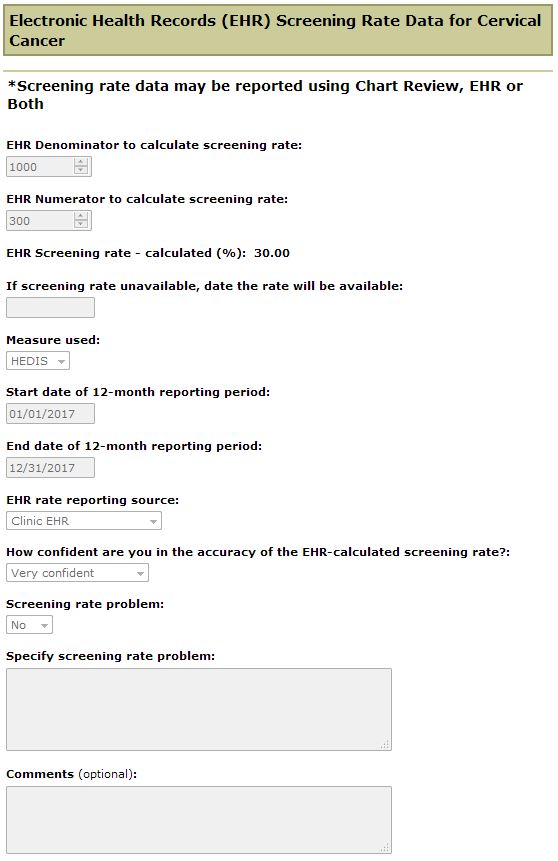 Clinic Data – Baseline Cervical, continued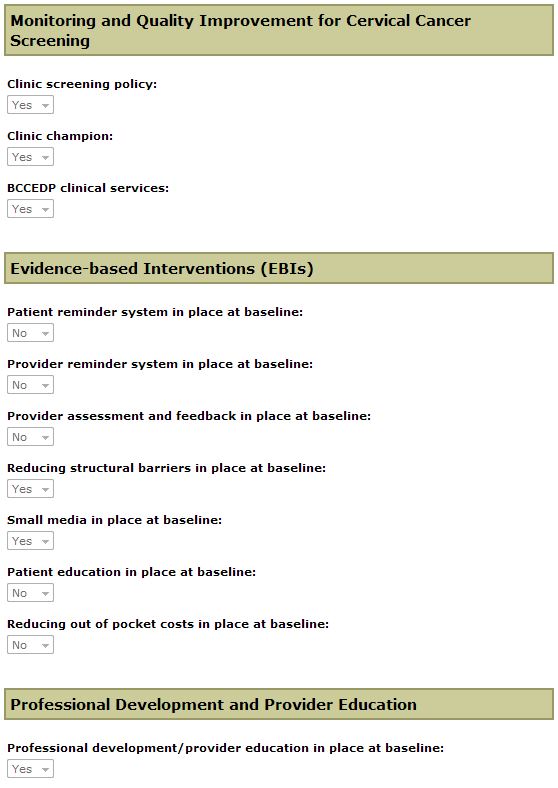 Clinic Data – Baseline Cervical, continued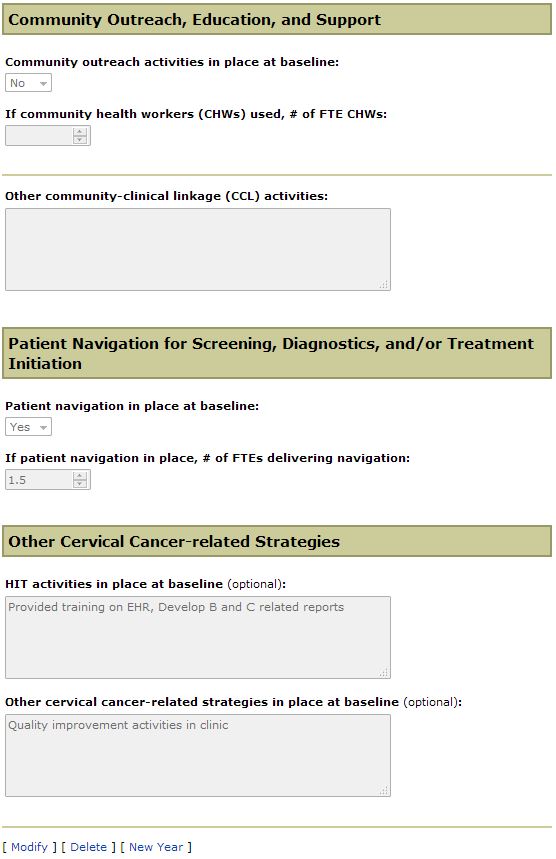 Clinic Data – Annual Cervical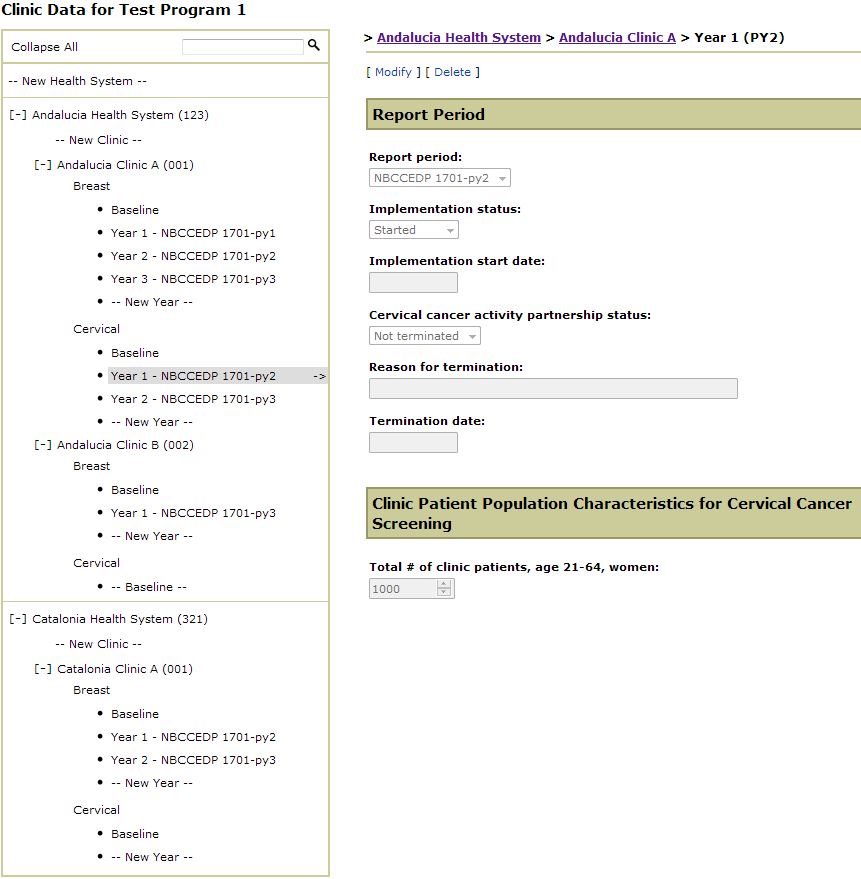 Clinic Data – Annual Cervical, continued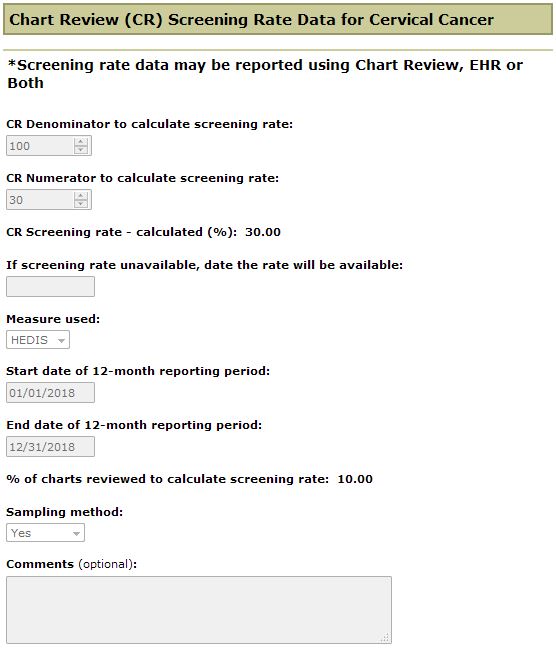 Clinic Data – Annual Cervical, continued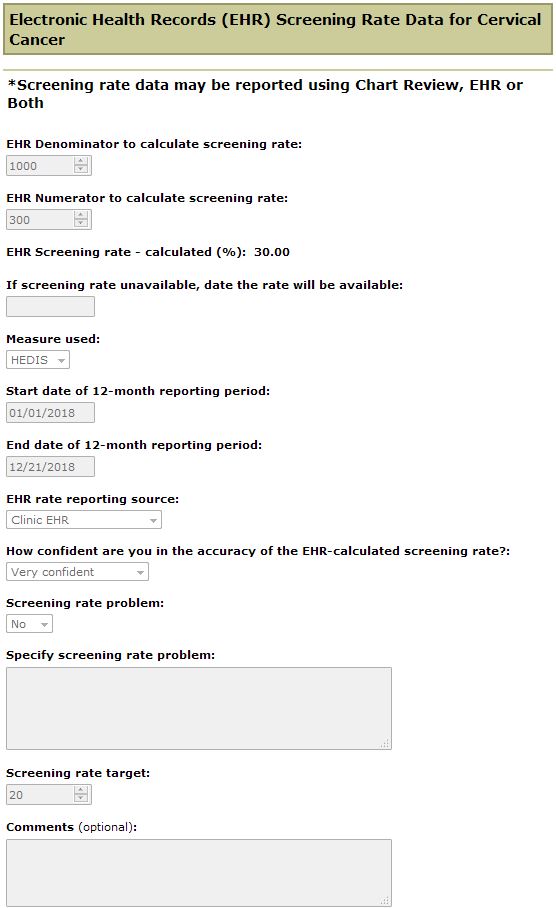 Clinic Data – Annual Cervical, continued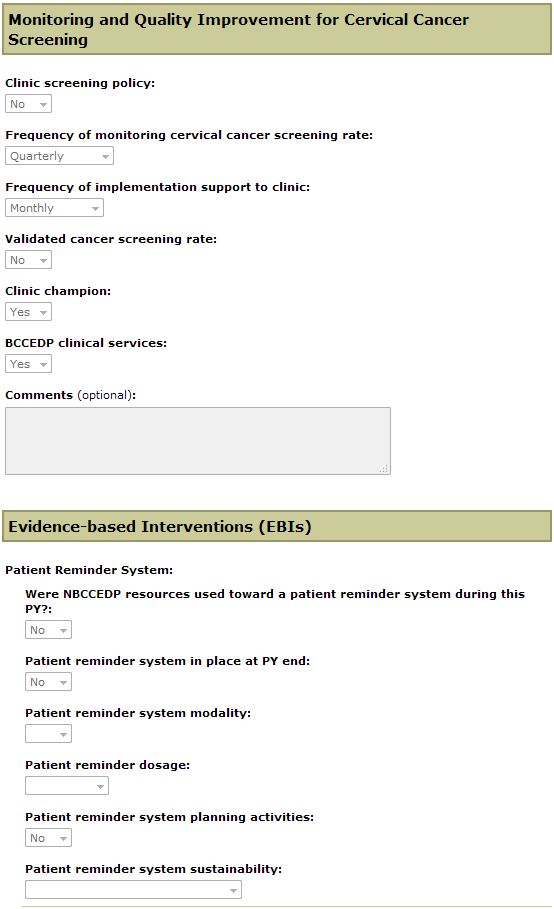 Clinic Data – Annual Cervical, continued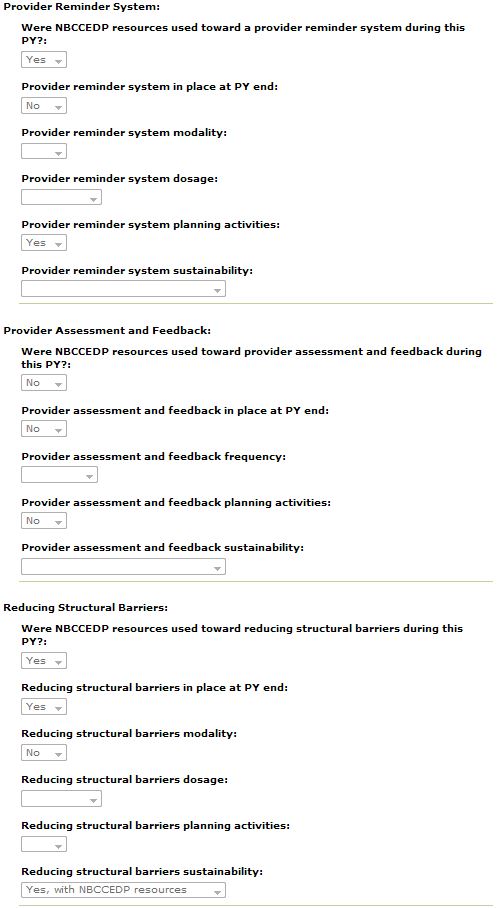 Clinic Data – Annual Cervical, continued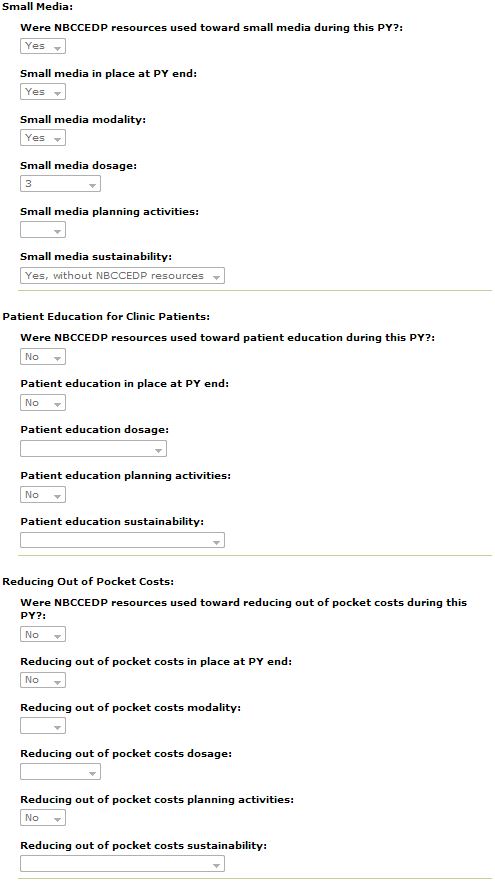 Clinic Data – Annual Cervical, continued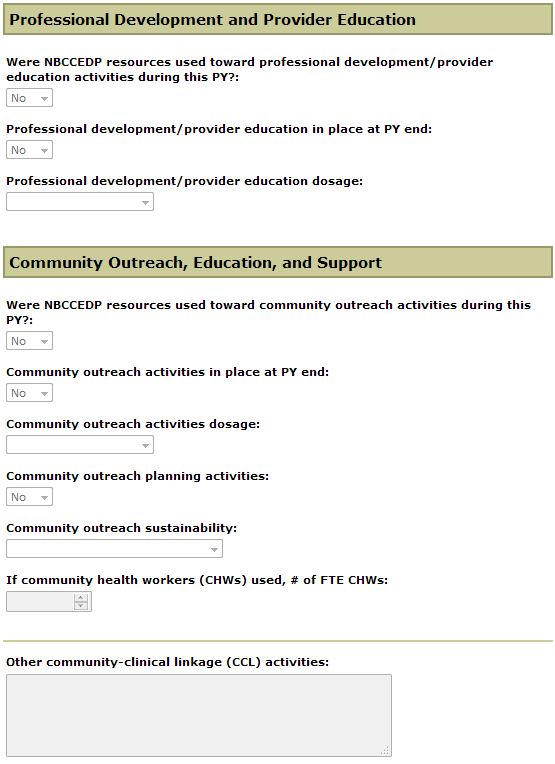 Clinic Data – Annual Cervical, continued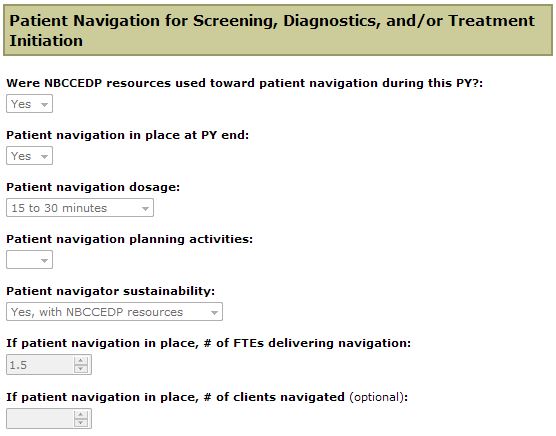 Clinic Data – Annual Cervical, continued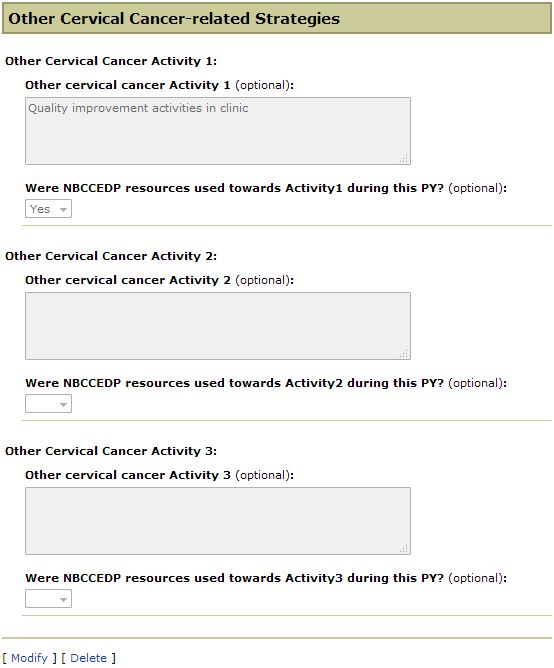 